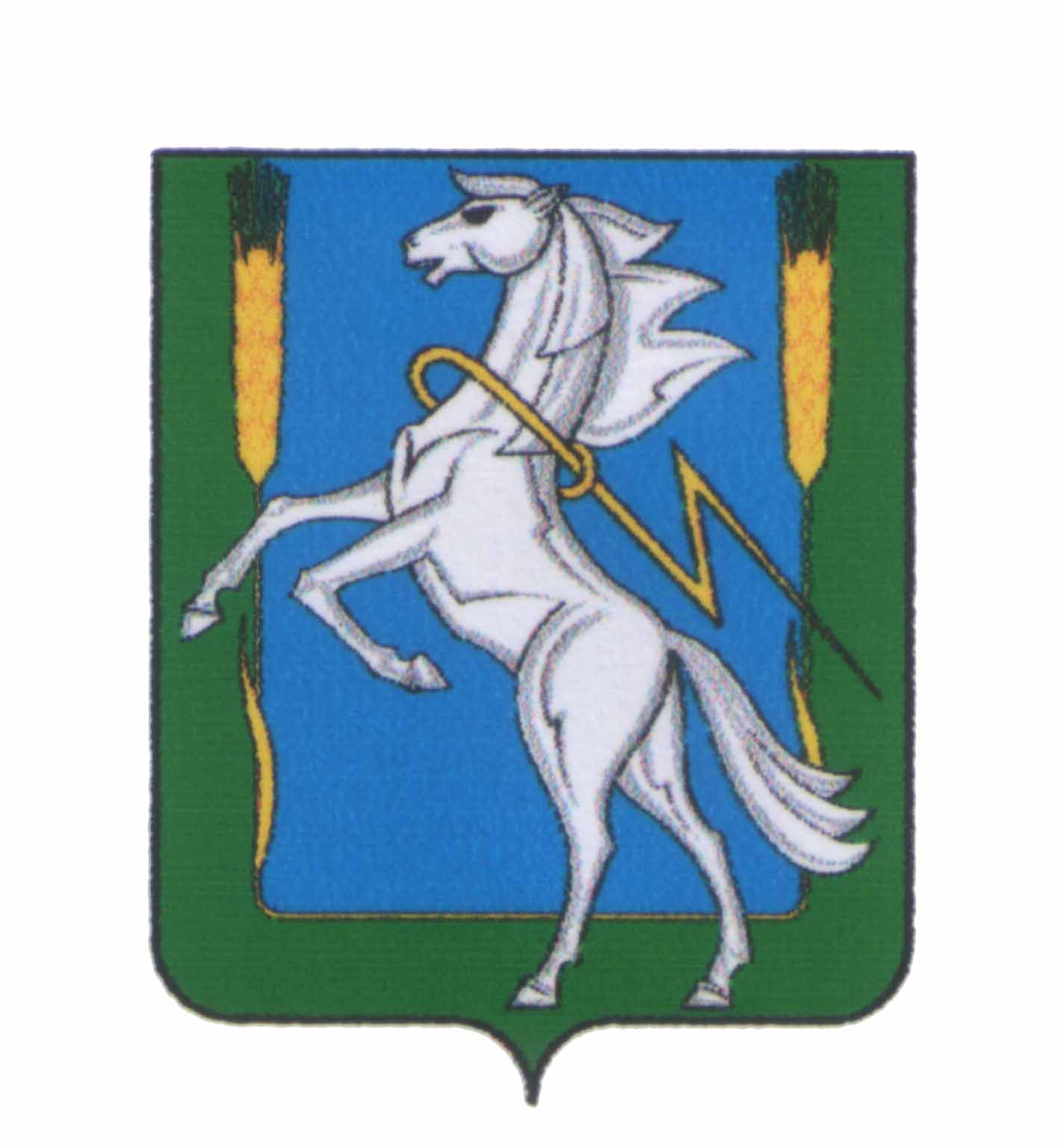 СОВЕТ ДЕПУТАТОВМирненского сельского поселенияСосновского муниципального района Челябинской областитретьего созываРЕШЕНИЕот «16» февраля 2017г. 	№ 02О внесении изменений в решение Совета депутатов Мирненского сельского поселения от «15» ноября 2016г. №19 «Об утверждении Положения о назначении и выплате ежемесячной доплаты к страховой (трудовой) пенсии лицам, осуществлявшим полномочия выборного должностного лица местного самоуправления Мирненского сельского поселения на постоянной основе»Руководствуясь частью 6 статьи 2 Федерального закона от 28.12.2013г. №400-ФЗ «О страховых пенсиях», пунктом 10 Указа Президента Российской Федерации от 16.08.1995г. №854 «О некоторых социальных гарантиях лицам, замещавшим государственные должности Российской Федерации и должности федеральной государственной гражданской службы», статьей 21–1 Закона Челябинской области от 27 марта 2008 года №245-ЗО «О гарантиях осуществления полномочий депутата, члена выборного органа местного самоуправления, выборного должностного лица местного самоуправления» (в ред. Закона Челябинской области от 5 апреля 2016 года №330-ЗО), пунктом 2 статьи 27 Устава Мирненского сельского поселения (в ред. решения Совета депутатов Мирненского сельского поселения от 07.07.2016г. №13), в целях обеспечения социальных гарантий лицам, осуществлявшим полномочия выборного должностного лица местного самоуправления Мирненского сельского поселения на постоянной основе, Совет депутатов Мирненского сельского поселения РЕШАЕТ:1. Лицам, замещавшим муниципальную должность и приобретшим право на доплату к страховой пенсии по старости (инвалидности), устанавливаемую в соответствии с Положением о назначении и выплате ежемесячной доплаты к страховой (трудовой) пенсии лицам, осуществлявшим полномочия выборного должностного лица местного самоуправления Мирненского сельского поселения на постоянной основе, и уволенным до 1 января 2017 года, при расчете размера доплаты к страховой пенсии по старости (инвалидности) учитывать денежное вознаграждение, исходя из денежного вознаграждения по соответствующей муниципальной должности, установленного на 1 января 2017 года.2. Внести следующие изменения в решение Совета депутатов Мирненского сельского поселения от «15» ноября 2016г. №19 «Об утверждении Положения о назначении и выплате ежемесячной доплаты к страховой (трудовой) пенсии лицам, осуществлявшим полномочия выборного должностного лица местного самоуправления Мирненского сельского поселения на постоянной основе»:2.1. Раздел IV «Исчисление размера ежемесячной доплаты к страховой (трудовой) пенсии» приложения к решению Совета депутатов Мирненского сельского поселения от «15» ноября 2016г. №19 «Об утверждении Положения о назначении и выплате ежемесячной доплаты к страховой (трудовой) пенсии лицам, осуществлявшим полномочия выборного должностного лица местного самоуправления Мирненского сельского поселения на постоянной основе» – Положения о назначении и выплате ежемесячной доплаты к страховой (трудовой) пенсии лицам, осуществлявшим полномочия выборного должностного лица местного самоуправления Мирненского сельского поселения на постоянной основе, дополнить пунктами 9.1, 9.2 следующего содержания:«9.1. При  повышении в установленном порядке размеров денежного вознаграждения выборного должностного лица по соответствующей муниципальной должности размер ежемесячной доплаты к страховой пенсии Главы поселения по старости (инвалидности)  индексируется на индекс повышения денежного вознаграждения.9.2. Индексация доплаты к страховой пенсии по старости (инвалидности) производится с первого числа месяца, следующего за месяцем увеличения в установленном порядке размеров ежемесячного денежного вознаграждения по соответствующей муниципальной должности.».3. Направить настоящее решение Главе Мирненского сельского поселения для подписания и опубликования (обнародования).4. Настоящее решение вступает в силу со дня его подписания и подлежит применению к отношениям, возникшим с 01.09.2017г.Председатель Совета депутатов Мирненского сельского поселения_______________ Н.А. ГузьМ.п.ГлаваМирненского сельского поселения______________________ В.Г. Григорьев М.п.